	Kallelse / underrättelse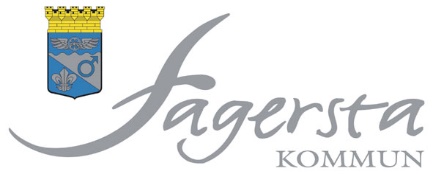 Välfärd och serviceNämnd/utskott:	Kommunstyrelsens kultur- och fritidsutskott Tid:	Onsdagen den 9 februari 2022, klockan 13.15Plats:	Liljan, våning 2, Bangårdsgatan 1 eller TeamsFagersta den 2 februari 2022Ulrika SkoglundOrdförandeNrÄrendeDnrAnt  1ProtokollsjusteringFörslag: Marino Wallsten (S)Beslutsärenden  2Fråga om konstgräs på OnsjövallenBilaga2022/0018  3Svar på uppdrag om caféverksamheten i FagerstahallenBB § 174, punkt 17Bilaga2022/0023Föredragande Kent Nilsson  4Inkluderande av kultur- och idrottsutbud till äldre och personer med funktionsvariationerBilaga2022/0024Föredragande Ulrika Skoglund  5Årshjul för verksamhetspresentationerFöredragande Ulrika Skoglund  6Redovisning av kontaktpolitikeruppdragFöredragande Ulrika Skoglund  7Eventuella övriga ärenden